В век высоких технологий и электронных (цифровых) денег высок риск потерять свои заработанные тяжелым трудом денежные средства, если не знать простых вещей. Рассмотрим, как себя вести и что нельзя делать не в коем случае.Чтобы защитить себя от мошенников, не нужно быть специалистом по безопасности.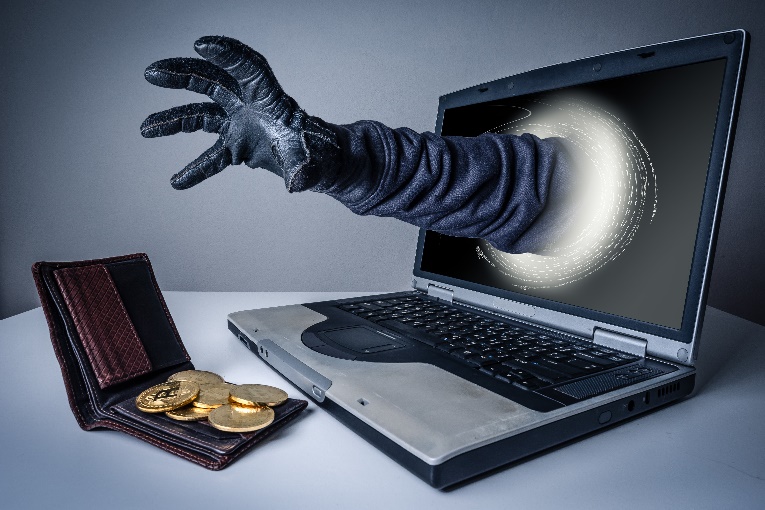 Достаточно знать, что и в какой момент может пойти не так — и что делать, чтобы сохранить деньги.Будьте внимательны, если вдруг в интернете вы встретите одно из таких предложений.Получите деньги за опросКак работает схема.Мошенники создают сайт, на котором предлагают деньги за простые действия: например, просят пройти короткий опрос или отправить ссылку друзьям. Обещают много: до 200 000 рублей за ответы на несколько вопросов.Вы отвечаете на вопросы, делитесь ссылкой с друзьями. На последнем шаге выясняется, что нужно «активировать аккаунт», «оплатить комиссию», сделать «закрепительный платеж» или ввести номер карты.В чем опасность. Мошенники возьмут деньги за «комиссию», но никаких выплат не дадут. Реквизиты банковской карты они смогут использовать для будущих списаний. А друзья посчитают вас спамером.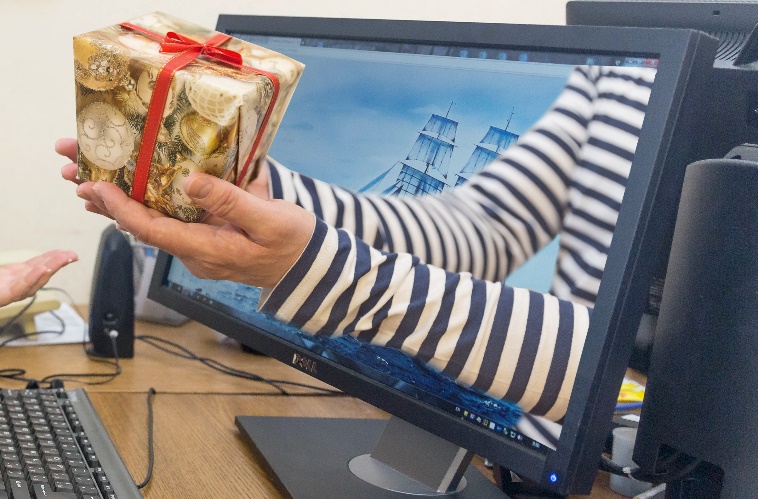 Как защититься:Не верьте, даже если на сайте есть отзывы людей, логотипы известных банков и других авторитетных организаций: все это — уловки мошенников.Если вы ввели данные карты на подозрительном сайте, срочно позвоните в свой банк и расскажите об этом — там подскажут, что делать.Прокуратура Сакмарского района Оренбургской области, с. Сакмара, 
 ул. Советская, д. 15Телефоны:(35331)21-8-92 (35331)21-0-16Электронная почта: Sakmara@56.mailop.ruПодключитесь к бесплатному вайфаю.Как работает схема. Мошенники создают вайфай-точку, которая не требует пароля — подключиться к интернету может любой желающий. Такое соединение обычно настраивают в людных местах: на улице, в кафе или отеле.Владелец вайфая видит, на какие сайты заходят все подключившиеся, но это не самое страшное. Он может добраться до паролей, которые вы вводите на этих самых сайтах.В чем опасность. Мошенники могут украсть пароли от социальных сетей и почты, а еще реквизиты карты — если вы расплатитесь ею в интернет-магазине. Зная данные карты, мошенники легко выведут деньги на свои счета. А в социальных сетях они увидят сообщения, которые вы никому не хотели показывать, — вот и повод для шантажа.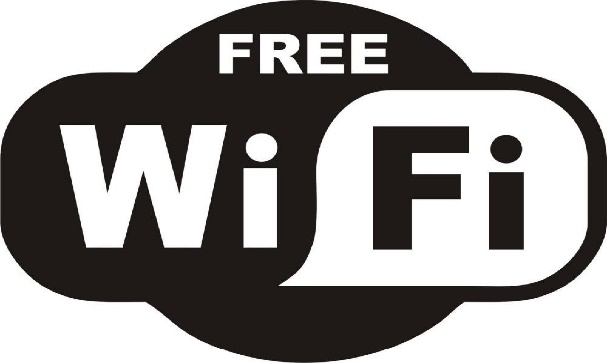 Как защититься:Не вводить логины и пароли на сайтах с незащищенным соединением или ошибками безопасности.Отключиться от вайфая и работать через мобильную сеть в случаях, когда нужно вводить логин, пароль или данные карты.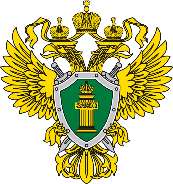 Прокуратура Оренбургской областиПрокуратура Сакмарского районаПАМЯТКАКАК УБЕРЕЧЬ СЕБЯ ОТИНТЕРНЕТ-МОШЕННИКОВс. Сакмара, 2022 годЗвонок из банкаКак работает схема. Мошенники звонят и представляются сотрудниками банка: говорят, что с вашего счета списаны деньги. Чтобы их вернуть, нужно срочно продиктовать данные карты и сообщить одноразовый код, который придет в смс. В чем опасность. Мошенники получат доступ к вашему интернет-банку и смогут распоряжаться деньгами. Код из смс нужен, чтобы подтвердить перевод на чужую карту или покупку в магазине.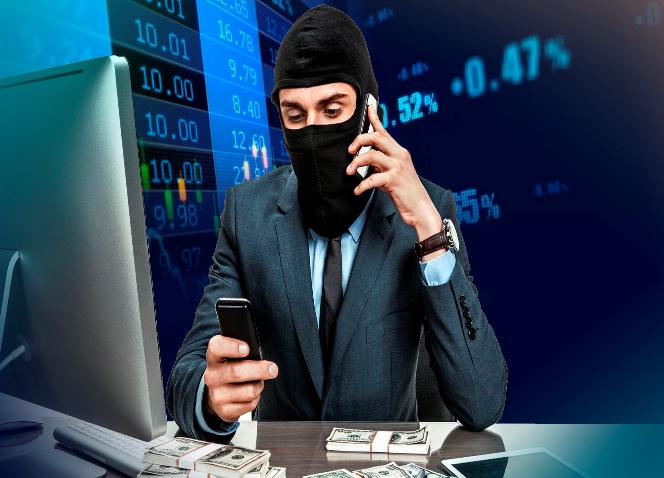 Как защититься:Скажите, что не можете говорить, и повесьте трубку.Перезвоните в банк самостоятельно или проверьте счет через мобильное приложение.Если назвали мошенникам код или любые другие данные — срочно звоните в банк. Возможно, вы успеете остановить операцию.Запомните: сотрудник банка никогда не попросит назвать код из смс и номер карты при телефонном разговоре